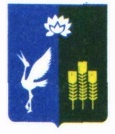 МУНИЦИПАЛЬНЫЙ КОМИТЕТПРОХОРСКОГО СЕЛЬСКОГО ПОСЕЛЕНИЯСПАССКОГО МУНИЦИПАЛЬНОГО РАЙОНАПРИМОРСКОГО КРАЯРЕШЕНИЕ30   июля   2018 года                            с.Прохоры                                                № 173О внесении изменений и дополнений в Устав Прохорского сельского поселенияВ соответствии с Федеральным законом Российской Федерации от 06 октября 2003 года № 131-ФЗ «Об общих принципах организации местного самоуправления в Российской Федерации», Федеральным законом от 29.12.2017 N 463-ФЗ "О внесении изменений в Федеральный закон "Об общих принципах организации местного самоуправления в Российской Федерации" и отдельные законодательные акты Российской Федерации", в связи с вступлением в силу Федерального   закона № 83 от 18.04.2018 «О внесении изменений в отдельные законодательные акты Российской Федерации по вопросам совершенствования организации местного самоуправления», во исполнения предложения прокуратуры г. Спасска-Д и Спасского района от 16.04.2018 № 22-4-2018/2458  муниципальный комитет  Прохорского сельского поселения, Уставом Прохорского сельского поселения, муниципальный комитет Прохорского сельского поселения. РЕШИЛ:1.Внести в Устав Прохорского сельского поселения следующие изменения и дополнения:1) Ст 11.  дополнить пунктом 1.1.следующего содержания:1.1. ". Выборы депутатов муниципального комитета поселения с численностью населения менее 3000 человек проводятся по одномандатным и (или) многомандатным избирательным округам»2) дополнить Устав  ст.43.1 следующего содержания:Статья 43.1. Староста сельского населенного пункта1. Для организации взаимодействия органов местного самоуправления и жителей сельского населенного пункта при решении вопросов местного значения в сельском населенном пункте, расположенном в поселении  может назначаться староста сельского населенного пункта.2. Староста сельского населенного пункта назначается муниципальным комитетом в состав которого входит данный сельский населенный пункт,  из числа лиц, проживающих на территории данного сельского населенного пункта и обладающих активным избирательным правом.3. Староста сельского населенного пункта не является лицом, замещающим государственную должность, должность государственной гражданской службы, муниципальную должность или должность муниципальной службы, не может состоять в трудовых отношениях и иных непосредственно связанных с ними отношениях с органами местного самоуправления4. Старостой сельского населенного пункта не может быть назначено лицо:1) замещающее государственную должность, должность государственной гражданской службы, муниципальную должность или должность муниципальной службы;2) признанное судом недееспособным или ограниченно дееспособным;3) имеющее непогашенную или неснятую судимость.5. Срок полномочий старосты сельского населенного пункта устанавливается уставом Прохорского сельского поселения и не может быть менее двух и более пяти лет.6. Староста сельского населенного пункта для решения возложенных на него задач:1) взаимодействует с органами местного самоуправления, муниципальными предприятиями и учреждениями и иными организациями по вопросам решения вопросов местного значения в сельском населенном пункте;2) взаимодействует с населением, в том числе посредством участия , собраниях, конференциях граждан, направляет по результатам таких мероприятий обращения и предложения, в том числе оформленные в виде проектов муниципальных правовых актов, подлежащие обязательному рассмотрению органами местного самоуправления;3) информирует жителей сельского населенного пункта по вопросам организации и осуществления местного самоуправления, а также содействует в доведении до их сведения иной информации, полученной от органов местного самоуправления;4) содействует органам местного самоуправления в организации и проведении публичных слушаний и общественных обсуждений, обнародовании их результатов в сельском населенном пункте;5) осуществляет иные полномочия и права, предусмотренные уставом Прохорского сельского поселения и (или) решением муниципального комитета Прохорского сельского поселения в соответствии с законом субъекта Российской Федерации.7. Гарантии деятельности и иные вопросы статуса старосты сельского населенного пункта могут устанавливаться Уставом Прохорского сельского поселения и (или) нормативным правовым актом муниципального комитета Прохорского сельского поселения в соответствии с законом субъекта Российской Федерации.";3) ст.44.дополнить пунктом 3.1 следующего содержания:"Официальным опубликованием муниципального правового акта или соглашения, заключенного между органами местного самоуправления, считается первая публикация его полного текста в газете «Родное село»4) в ст.51 пункте 1 исключить слово «района» после слова «прокурор».5) Часть 9 Статьи 5 Устава Прохорского сельского поселения изложить в следующей редакции:«9. утверждение правил благоустройства территории поселения, осуществление контроля за их соблюдением, организация благоустройства территории поселения в соответствии с указанными правилами, а также организация использования, охраны, защиты, воспроизводства городских лесов, лесов особо охраняемых природных территорий, расположенных в границах населенных пунктов поселения;»6) Статью 25 Устава Прохорского сельского поселения дополнить частью 11 следующего содержания:«11. Утверждение Правил благоустройства Прохорского сельского поселения, а так же внесение в них изменений и дополнений.»2. Направить настоящее решение в Управление Министерства юстиции Российской Федерации по Приморскому краю, в порядке, установленном Федеральным законом № 97-ФЗ от 21 июля 2005 года «О государственной регистрации уставов муниципальных образований»,  для государственной регистрации.3. Настоящее решение вступает в силу с момента его официального опубликования    после государственной регистрации.  4. Контроль за исполнением настоящего решения оставляю за собой.Глава Прохорскогосельского поселения								В.В. КобзарьПредседатель муниципального комитетаПрохорского сельского поселения                                                           Д.В. Веремчук      